      21.06.2019 года в 10-00 в малом зале Администрации района состоится заседание межведомственной комиссии по вопросам легализации трудовых отношений и заработной платы, своевременности и полноты уплаты налога на доходы физических лиц в хозяйствующих субъектах Добринского муниципального района.Повестка дня.О выплате заработной платы ниже минимального размера оплаты труда, установленного на территории Липецкой области, оформлении трудовых отношений хозяйствующими субъектами с наемными работниками.Администрация района.14.06.2019 года.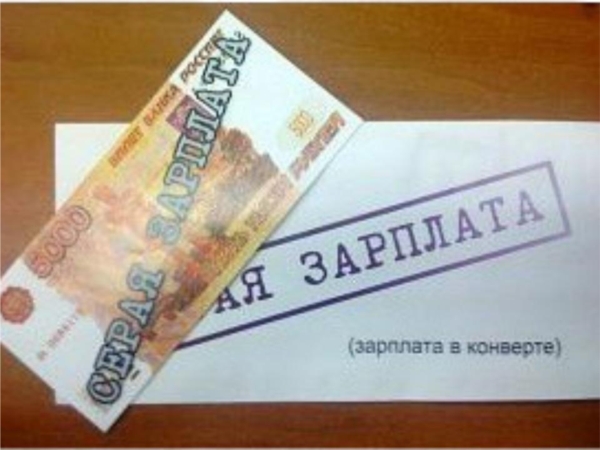 